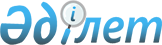 Біржолғы талондардың құны және тіркелген салық мөлшерлемесін бекіту туралы
					
			Күшін жойған
			
			
		
					Павлодар облысы Шарбақты аудандық мәслихатының 2010 жылғы 16 сәуірдегі N 127/25 шешімі. Павлодар облысы Шарбақты ауданының Әділет басқармасында 2010 жылғы 29 сәуірде N 12-13-102 тіркелген. Күші жойылды - Павлодар облысы Шарбақты аудандық мәслихатының 2012 жылғы 06 желтоқсандағы N 52/16 шешімімен      Ескерту. Күші жойылды - Павлодар облысы Шарбақты аудандық мәслихатының 06.12.2012 N 52/16 шешімімен.

      Қазақстан Республикасының 2001 жылғы 23 қаңтардағы "Қазақстан Республикасындағы жергілікті мемлекеттік басқару және өзін-өзі басқару туралы" Заңының 6 бап 1 тармақ 15) тармақшасына, Қазақстан Республикасының 2008 жылғы 10 желтоқсандағы "Қазақстан Республикасы Кодексінің 36 бап 6 тармағы "Салық және бюджетке төленетін басқа да міндетті төлемдер туралы" Қазақстан Республикасының кодексін (Салық кодексі) қолданысқа енгізу туралы" және 2008 жылғы 10 желтоқсандағы Қазақстан Республикасының "Салық және бюджетке төленетін басқа да міндетті төлемдер туралы" Кодексінің 422 бабына сәйкес және Шарбақты аудандық салық басқармасының орташа күндізгі хронометражды бақылау және тексеру нәтижелері негізінде аудандық мәслихат ШЕШІМ ЕТЕДІ:



      1. Эпизодтық сипаты бар кәсіпкерлік қызмет түрімен айналысатын жеке тұлғаларға берілетін біржолғы талондардың бағасы 1 қосымшаға сәйкес бекітілсін.



      2. Базарда сауда-саттықпен айналысатын жеке тұлғаларға арналған біржолғы талондардың бағасы 2 қосымшаға сәйкес бекітілсін.



      3. Қызметтің кейбір түрлеріне бекітілген салық сомасы 3 қосымшаға сәйкес бекітілсін.



      4. Осы шешім бірінші ресми жарияланғаннан соң он күнтізбелік уақыт өткен соң қолданысқа енгізіледі.



      5. Осы шешімнің орындалуын бақылау аудандық мәслихаттың тұрақты комиссияларына жүктелсін.      Сессия төрағасы                            А. Поляков      Аудандық мәслихат хатшысы                  Б. Паванов

Шарбақты аудандық мәслихатының

2010 жылғы 16 сәуірдегі   і

N 127/25 шешіміне     

1 қосымша         Эпизодтық сипаты бар кәсіпкерлік қызмет түрімен айналысатын

жеке тұлғаларға берілетін біржолғы талондардың бағасы

Шарбақты аудандық мәслихатының

2010 жылғы 16 сәуірдегі    

N 127/25 шешіміне     

2 қосымша          Базарда сауда-саттықпен айналысатын жеке

тұлғаларға арналған біржолғы талондардың бағасы

Шарбақты аудандық мәслихатының

2010 жылғы 16 сәуірдегі    

N 127/25 шешіміне      

3 қосымша           Қызметтің кейбір түрлеріне бекітілген салық сомасы
					© 2012. Қазақстан Республикасы Әділет министрлігінің «Қазақстан Республикасының Заңнама және құқықтық ақпарат институты» ШЖҚ РМК
				N р/сКәсіпкерлік қызмет түрлеріБір күндік біржолғы талонның құны (теңге)1Сату /стационарлық жайда жүзеге асырылатын қызметті қоспағанда/:1газет және журналдар501тұқым, сондай-ақ отырғызу (екпе, көшет) материалдары1001бақша дақылдары1501саяжай және үй төңірегінде өсірілген гүлдер501қосалқы ауыл шаруашылық өнімдері, бау-бақша және саяжай телімінен алынған өнімдер1001мал және құс жем-азығы2001сыпырғыш, талшыбықтар, саңырауқұлақтар501орман жеміс-жидектері, балықтар1001бал2001өңделген саңырауқұлақтар1001ірі қара мал және жылқы бағу (1 бас)21мал бағу (қой, ешкі 1 бас)11үй құстарын бағу0,52Жер телімін өңдейтін жеке трактор иелерінің қызметі400N р/сКәсіпкерлік қызмет түрлеріБір күндік біржолғы талонның құны (теңге)1халық тұтынатын тауарларды сатушының сөресінен сату (1 сауда орны)1502азық–түлік тауарларын, сатушы сөресінен сату (1 сауда орны)1003халық тұтынатын тауарларды автокөліктен сату3004автокөліктен ағаш сату (1 автокөлік)10005автокөліктен азық-түлік тағамдарын сату(көкөністер, жемістер)3006халық тұтынатын тауарларды қолдан сату (еттен басқа)1007азық–түлікті қолдан сату1208ет сату (1 сауда орны)5009ұсақ мал (қой, ешкі, шошқа) сату60010құс сату30011бұрын қолданыста болған тауарларды қолдан сату50012бұрын қолданыста болған тауарларды сатушы сөресінен сату (1 сауда орны)100N р/сКәсіпкерлік қызмет түрлеріСалық салу үшін бір объектіге бекітілген салық ставкасы (бір айға АЕК бойынша)1- ойын өткiзу үшiн пайдаланылатын жеке компьютер12- бильярд столы3